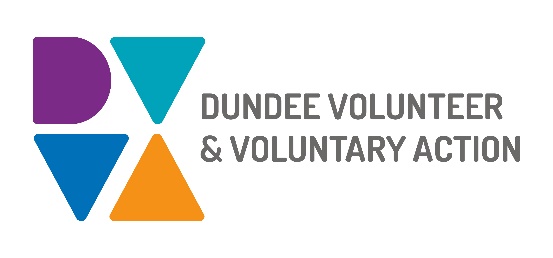 Job Description and Person SpecificationPOST TITLE:	Volunteering and Community Engagement Worker (Communities Team)RESPONSIBLE TO:	Dundee Volunteer and Voluntary Action (DVVA) Communities Manager through the Volunteering and Engagement CoordinatorDURATION:	Permanent, subject to an initial 6 months probationary periodHOURS:	35 hours per week, to be worked in accordance with DVVA Conditions of ServiceSALARY: 	Grade 3 – £21,757 – £24,174PURPOSE OF POST	The aim of the Volunteering and Community Engagement Worker is to work with Dundee communities, promoting and encouraging volunteering, and providing support to groups and organisations to improve health and wellbeing and facilitate positive change across communities. This role contributes to establishing a more resilient and sustainable Third Sector in Dundee through the provision of organisational guidance and advice on a range of topics, training opportunities and evidence-based interventions. The role involves understanding the local landscape and engaging with communities to asses needs and identify gaps in service provision, assisting in the development of sustainable initiatives together with local partners. This will be done in a way that seeks to achieve the overall aims of the Health and Social Care Partnership, responds to the key issues identified by communities, local partners and supports local and national agreed priorities. The successful candidate will proactively and innovatively promote the benefits of volunteering and help individuals find their way into volunteering opportunities following a supportive process.MAIN WORKING CONTACTSInternal: Volunteering and Engagement Coordinator; Communities Team Coordinators and Manager; Communities Team colleagues; DVVA colleagues; volunteers.External: Staff and volunteers of Third Sector organisations; Third Sector Interface colleagues; Dundee City Council and NHS Tayside partners; members of the community.KEY DUTIESVolunteering Provide one-to-one or group support in relation to volunteer enquiriesDevelop resources that are up to date and engaging for the target Adult audienceIdentify barriers to volunteering and identify strategies to overcome these Promote volunteering and the benefits to individuals and groups by a variety of means, including community events, online sessions or delivering information sessionsCreate positive working relationships with organisations where there is potential for people to gain new skills, lead to employment and give back to the communityCommunity engagement Develop effective working relationships with community workers, key organisations and communities to promote involvement and coordinated models of working across DundeeEngage with communities and key partners through consultations, and awareness, learning and training eventsLiaise with communities and partners to assess needs, including issues identified by community planning partners, and support them in taking collective actionOrganisational Development and Capacity Building Provide opportunities for communities to develop their own capacity and enablethem to create positive and sustainable change, based on models of good practice and coproductionIn coproduction with communities and key partners, develop and support new areas of work and/or opportunities, leading to enhanced service provisionContribute to the development and delivery of networking, learning and development opportunities to help organisations and groups adhere to good practice standards  Contribute to the delivery of opportunities for networking and shared-learningProvide guidance and advice on best practice and funding opportunitiesContribute to the development, delivery and evaluation of DVVA’s Communities Team workIdentify and report issues and “knowledge gaps” amongst volunteers and/or volunteer involving organisationsUndertake monitoring requirements, report against outcomes and provide project/ service updates as required Collaborate with colleagues from the Communities Team to contribute to project/ service developments and meet shared outcomesGENERAL DUTIESBe committed to and promote the work of DVVA and Dundee’s Third Sector Interface (TSI). Practice and promote team and partnership workingWork in accordance with DVVA’s policies and proceduresIdentify any areas of risk and advise on improvementsUndertake personal and professional development as required by the roleThe job description is a broad picture of the post at the date of preparation.  It is not an exhaustive list of all possible duties as it is recognised that jobs change over time. Should the duties change radically then the post and grading will be reviewed.CONDITIONS OF SERVICEThese are set out in the DVVA staff handbook.All staff meeting the qualifying criteria may join a defined contribution pension scheme provided by TPT Retirement Solutions. The organisation has an equal opportunities policy and seeks to be an equal opportunities employer.ANNUAL LEAVE: 21 days per annum on appointment increasing each year by 1 day to a maximum of 25 days, plus 6 public holidays, plus 5 days Christmas closedown.LOCATION: DVVA currently operates on a hybrid working model which adopts a blended approach between our main office and home. Our main office is based in Dundee city centre and we have a community location in Lochee and Whitfield.Person SpecificationEssential Desirable Professional/Educational QualificationsQualified to degree level or minimum 3 years practical relevant experienceXCLD QualificationXKnowledge and ExperienceExperience of work within the Third SectorXLocal priorities and issues faced by communities/ individuals XEstablishing and maintaining effective working relationshipsXCommunity engagement and developmentXSocial inclusion and equalityXPlanning, target setting, monitoring and evaluationXDevelopment work with voluntary and community groupsXCross-sector collaborationXPeople-led and asset-based approachXCreation, delivery/facilitation and evaluation of awareness/information/training sessionsXEvaluating and informing practice XSkills and abilitiesExcellent communication skills, both oral and writtenXExcellent organisational skills with the ability to handle multiple tasks simultaneouslyXStrong interpersonal skills, with the ability to manage internal and external relationships effectivelyXAdvanced IT skills, including in the use of Microsoft OfficeXNetworking and partnership workXAbility to engage with a wide range of stakeholdersXAbility to identify needs of specific groupsXAbility to work within a team as well as on own initiativeXAbility to organise and manage resources XAbility to research, identify and develop volunteering opportunitiesXPersonal QualitiesSelf-motivated, enthusiastic and committedXHighly innovative and experienced in designing new systems and processesXFlexible approach with an ability to meet deadlinesXOpen-minded, creative and innovativeXAdditional Job-Related requirementsSatisfactory PVG check XFlexible working which may include evening and occasional weekend workXDriving Licence and access to a carX